               ЛИПАЗА ДиаВетТест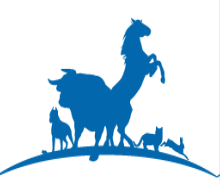 Набор ветеринарных диагностических реагентов для определения концентрации липазы в крови животных.В тонком кишечнике липаза катализирует расщепление нейтральных жиров (триглицеридов) - сложных эфиров глицерина и высших карбоновых кислот. Основным источником липазы сыворотки крови является поджелудочная железа. Однако есть данные, что липаза синтезируется и в других тканях, например, в слизистой желудка, легких и кишечника, в лейкоцитах, клетках жировой ткани, молоке. Определение липазы используется для диагностики панкреатических расстройств. Обычно при постановке диагноза в крови животного определяют активность панкреатических ферментов: амилазы и липазы. Наиболее важной для гастроэнтерологии является липаза поджелудочной железы, тем более что при остром панкреатите показатели активности фермента повышены в течение более длительного периода, чем показатели активности сывороточной амилазы. В норме количество сывороточной липазы обычно изменяется параллельно уровню амилазы, но повышение активности липазы при панкреатите встречается чаще, и оно опережает гиперамилаземию. Так, при остром панкреатите активность липазы в сыворотке крови возрастает через 4-8 ч и, достигнув пика через 24 ч, сохраняется до 8-10 дней. Клиническая специфичность и чувствительность липазы выше, чем определение общей амилазы крови, и это может оказаться особенно полезным в сложных случаях, когда острый панкреатит надо дифференцировать от других неотложных состояний. Однако иногда одновременное определение двух указанных ферментов позволяет выявлять острый панкреатит с точностью до 98% случаев. Следует помнить, что окончательный диагноз ставится на основании совокупности данных клинических, лабораторных и инструментальных исследований.Показания к исследованию● панкреатит;● заболевания почек;● новообразования поджелудочной железы;● избыточный вес и жирная пища, резкая смена рациона у животных среднего и старшего возраста;● состояния, сопровождающихся гиперлипидемией, то есть повышенным уровнем жиров в крови (синдром Кушинга, гипертиреоз, сахарный диабет), и так называемая  идиопатическая гиперлипидемия цвергшнауцеров. Помимо цвергшнауцеров, породами, предрасположенными к панкреатиту, считаются той-пудели, йоркширские терьеры, кавалер-кинг-чарльз-спаниели, коккер-спаниели, колли, боксеры, а также сиамские кошки.● повышенный уровень кальция в крови (злокачественные опухоли, гиперпаратиреоз, отравление витамином Д).Информация для заказаМетодФерментативный колориметрический тест. Стабильность и хранениеРеагенты стабильны до конца месяца, указан​ного в сроке годности, при соблюдении температурного режима  2–8°С, в защищенном от света месте. Не допускать за​грязнения. Не замораживать реагенты!Меры предосторожности1. Поскольку многие другие клинические реагенты содержат липазу или высокие концентрации детергентов, избегать взаимозагрязнения! Особое внимание следует уделять сочетанию с триглицеридами. Кюветы и другую посуду следует тщательно отмыть после других анализов.2. Обычные меры предосторожности, предпринимаемые при работе с лабораторными реактивами.	  Обезвреживание отходовВ соответствии с местными правилами.Подготовка животного к исследованиюНатощак. Между последним приёмом пищи и взятием крови должно пройти не менее 8 часов (желательно - не менее 12 часов). Можно пить воду.Необходимые материалы, не включенные в набор• 0,9% раствор NaCl.• Общее лабораторное оборудование.Исследуемые образцы• Сыворотка.• Гепаринизированная или ЭДТА плазма.Подготовка реагентовРеагенты готовы к использованию. Перед первым использованием дать отстояться в течение одного дня. Не встряхивать! Каждый реагент перед использованием хорошо перемешать.Проведение анализаКомпоненты отбирать в количествах, указанных в таблице.                                    ТаблицаПримечание. При использовании автоматических или полуавтоматических биохимических анализаторов количество реагентов и анализируемых образцов в зависимости от объема используемой кюветы может быть пропорционально изменено (соотношение сыворотки крови к рабочему реагенту составляет 1:100).Адаптации для Вашего анализатора запрашивайте дополнительно.Интерпретация результатов исследованияЕдиницы измерения в лаборатории: Ед/л. Референсные значения: собака – 30,0 – 250,0 Ед/л, кошка – 30,0 – 300,0 Ед/л, лошадь –  до 400,0 Ед/л, крупный рогатый скот – 50,0 – 350,0 Ед/л, свинья – 11,0 – 72,0 Ед/л.
Повышение уровня липазы: - панкреатит любого происхождения (активность липазы сохраняется повышенной в течение 8-10 суток от начала воспаления в поджелудочной железе);- заболевания почек, снижение скорости клубочковой фильтрации (активность фермента может повышаться в 2-3 раза);- перитонит, гастрит, обструкция (закупорка) желчного пузыря, операции на внутренних органах (увеличение активности сывороточной липазы в 2-3 раза);  - новообразования, кисты поджелудочной железы;- непроходимость кишечника;- хронические поражения желчного пузыря;- у кошек – токсоплазмоз и инфекционный перитонит.- лечение кортикостероидами (повышение активности сывороточной липазы до 5 раз по сравнению с нормой). При этом гистологически признаков панкреатита не отмечалось.Понижение уровня липазы:- онкологические процессы;- действие некоторых лекарственных средств, провоцирующих спазм сфинктера Одди (анальгетики, секретин);Необходимо учитывать, что гемолиз занижает активность липазы.Контроли и калибраторыПри работе на биохимических анализаторах рекомендуется использовать калибратор TruCal U фирмы DiaSys. Для внутреннего контроля качества с каждой серией образцов проводите измерения контрольных сывороток TruLab N и P.Диапазон измеренийТест разработан для определения активности липазы в пределах 10,0 - 300,0 Е/л. Если значение превосходит верхнюю границу диапазона, образец должен быть разведен 1 + 1 изотоническим раствором NaCl (9 г/л), и полученный результат должен быть умножен на 2.       Литература1.​ Boyd J.W. The interpretation of serum biochemistry test results in domestic animals, in Veterinary Clinical Pathology, Veterinary Practice Publishing Co., Vol. XIII, # II, 1984.2.​ Кондрахин И.П. Методы ветеринарной клинической лабораторной диагностики. – М.: 2004.3. Медведева М.А. Клиническая ветеринарная лабораторная диагностика. – М.: «Аквариум Принт», 2013 – 416 с.4.​ Холод В.М. Справочник по ветеринарной биохимии. – В.: 2005.5.​ Guder W.G., Zawta B. et al. The Quality of Diagnostic Samples. 1st ed. Darmstadt: GIT Verlag; 2001.6.  Д. Мейер, Дж. Харви. Ветеринарная лабораторная медицина. Интерпретация и диагностика. Пер. с англ. – М. : Софион. 2007, 456 с.Изготовитель: АО «ДИАКОН-ДС», 142290, Московская область, г. Пущино, ул. Грузовая, д. 1а.№ набораФасовкаDV 784 011R1 4х20 мл + R2 2х10 млХолостая
пробаОбразец/
калибраторОбразец/калибратор, мкл–20Дист. вода, мкл20–Реагент 1, мкл10001000Перемешать (не встряхивать), инкубировать 1–5 мин. Запуск реакции добавлением реагента 2:Перемешать (не встряхивать), инкубировать 1–5 мин. Запуск реакции добавлением реагента 2:Перемешать (не встряхивать), инкубировать 1–5 мин. Запуск реакции добавлением реагента 2:Реагент 2, мкл250250Перемешать, инкубировать 2 мин. при 37°С, измерить абсорбцию А1 и включить секундомер. Точно через 1 и 2 мин измерить абсорбцию и рассчитать А/мин.Перемешать, инкубировать 2 мин. при 37°С, измерить абсорбцию А1 и включить секундомер. Точно через 1 и 2 мин измерить абсорбцию и рассчитать А/мин.Перемешать, инкубировать 2 мин. при 37°С, измерить абсорбцию А1 и включить секундомер. Точно через 1 и 2 мин измерить абсорбцию и рассчитать А/мин.